О проведении в 2020 году капитального ремонта общего имущества в многоквартирных домах, расположенных на территории Североуральского городского округаВ соответствии с частью 6 статьи 189 Жилищного кодекса Российской Федерации, подпунктом 5 статьи 6, пунктом 5 статьи 22 Закона Свердловской области от 19 декабря 2013 года № 127-ОЗ «Об обеспечении проведения капитального ремонта общего имущества в многоквартирных домах на территории Свердловской области» и Постановлением Правительства Свердловской области от 22.04.2014 № 306-ПП «Об утверждении Региональной программы капитального ремонта общего имущества в многоквартирных домах Свердловской области на 2015 - 2044 годы» (далее – Региональная программа), в целях обеспечения проведения капитального ремонта общего имущества в многоквартирных домах, собственники помещений в которых формируют фонд капитального ремонта на счете, счетах регионального оператора, Администрация Североуральского городского округаПОСТАНОВЛЯЕТ:1. Провести в 2020 году капитальный ремонт общего имущества в многоквартирных домах, расположенных на территории Североуральского городского округа, собственники помещений которых формируют фонд капитального ремонта на счете, счетах регионального оператора, и не приняли в сроки, установленные в части 4 статьи 189 Жилищного кодекса Российской Федерации, на общем собрании решение о проведении капитального ремонта общего имущества в этом многоквартирном доме, в соответствии с Региональной программой и предложениями регионального оператора, согласно приложению к настоящему постановлению.2. Назначить ответственным должностным лицом за участие в приемке оказанных услуг и (или) выполненных работ по капитальному ремонту общего имущества в многоквартирных домах, собственники помещений которых формируют фонд капитального ремонта на счете, счетах регионального оператора, и согласование актов приемки оказанных услуг и (или) выполненных работ по капитальному ремонту общего имущества в многоквартирных домах, собственники помещений которых формируют фонд капитального ремонта на счете, счетах регионального оператора исполняющего обязанности заведующего отделом по городскому и жилищно-коммунальному хозяйству Администрации Североуральского городского округа – О.Ю. Василенко. 3. Направить заверенную в установленном законодательством порядке копию настоящего постановления в адрес Регионального Фонда содействия капитальному ремонту общего имущества в многоквартирных домах Свердловской области в течение одного рабочего дня с момента его подписания.4. Контроль за настоящим постановлением возложить на Заместителя Главы Администрации Североуральского городского округа В.В. Паслера. 5. Опубликовать настоящее постановление на официальном сайте Администрации Североуральского городского округаГлава  Североуральского городского округа	                 		         В.П. Матюшенко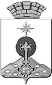 АДМИНИСТРАЦИЯ СЕВЕРОУРАЛЬСКОГО ГОРОДСКОГО ОКРУГА ПОСТАНОВЛЕНИЕАДМИНИСТРАЦИЯ СЕВЕРОУРАЛЬСКОГО ГОРОДСКОГО ОКРУГА ПОСТАНОВЛЕНИЕ30.12.2019                                                                                                      № 1408                                                                                                     № 1408г. Североуральскг. Североуральск